VOLBY členů školské rady za zákonné zástupce nezletilých žáků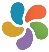 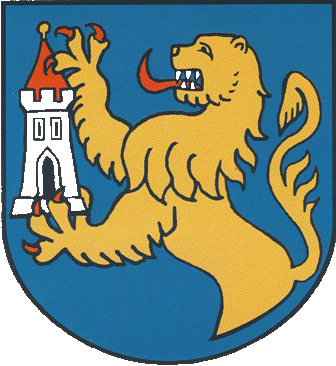 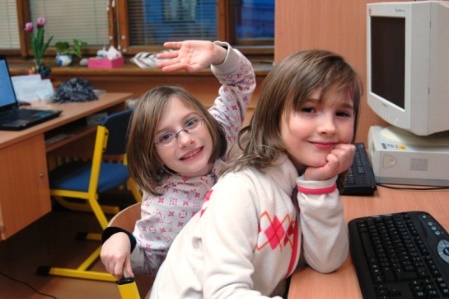 Vážení rodiče – zákonní zástupci žáků,funkční období stávajících členů Školské rady za zákonné zástupce končí až v listopadu 2024, ale musí proběhnout doplňující volby na uvolněné místo a kooptovat nového člena ŠR za zákonné zástupce žáků. 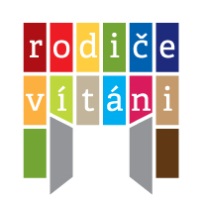 Ze zákona jsem pověřen organizací voleb do Školské rady. Touto cestou Vás vyzývám k podání návrhů, respektive ke kandidatuře za člena Školské rady. S ohledem na tuto skutečnost v souladu s ustanovením § 167 školského zákona a Volebním řádem pro volby členů školské rady, schváleným Radou MČ Praha Kunratice                            
(2014_10_22-volebni_rad_skolske_rady.pdf (zskunratice.cz)), vyhlašuji dovolbu člena školské rady za zákonné zástupce nezletilých žáků do konce funkčního období, tedy do 18.11.2024.Harmonogram voleb: do pátku 1.12. 2023 15:00 hodin je možné v kanceláři školy předat návrhy kandidátů do školské rady na podatelnu školy. Oslovení kandidáti a kandidáti zájemci o práci ve Školské radě své přihlášky ke kandidatuře mohou odevzdávat do pondělí 4.12.2023. Dne 6.12. 2023 budou kandidáti představeni na webových stránkách školy. Dne 14.12.2023 proběhnou VOLBY v rámci Vánočních trhů s možností volit od rána 7:30 do ukončení Vánočních trhů, respektive do 18:00 hodin.Víte-li o vhodném kandidátovi, či máte-li zájem stát se členem školské rady a podílet se tak na rozvoji, ale také supervizi školy, pošlete své návrhy na kandidáty či potvrďte svůj zájem do pátku 1.12.2023 15:00 hodin na podatelnu školy, respektive odevzdávejte přihlášky do pondělí 6.12.2023 na podatelnu školy – kancelář školy – I. patro v historické budově nebo poslat prostřednictvím elektronické pošty na adresu skola@zskunratice.cz. Vzor přihlášky je ke stažení na webu školy v červené sekci – Školská rada při ZŠ Kunratice – Dokumenty Školské rady. V přihlášce uveďte jméno, titul, třídu Vašeho syna nebo dcery, povolání, krátké zdůvodnění Vaší kandidatury a také kontakt. Bližší informace o účelu a zákonných povinnostech školské rady získáte ve výše zmíněném školském zákoně. Výňatek týkající se školských rad najdete na webových stránkách naší školské rady ZŠ Kunratice | Složení Školské rady (zskunratice.cz). Mgr. Ing. Vít Beran, ředitel školy 9. listopadu 2023Zákonná úpravaVýňatek ze školského zákona č.561/2004 Sb.,o předškolním, základním, středním, vyšším odborném a jiném vzdělávání (školský zákon)Školská rada§ 167(1) Při základních, středních a vyšších odborných školách se zřizuje školská rada. Školská rada je orgán školy umožňující zákonným zástupcům nezletilých žáků, zletilým žákům a studentům, pedagogickým pracovníkům školy, zřizovateli a dalším osobám podílet se na správě školy. Pokud je součástí právnické osoby více těchto škol, je možné zřídit jednu školskou radu. Při vyšší odborné škole se školská rada zřizuje vždy samostatně.(2) Školskou radu zřizuje zřizovatel, který zároveň stanoví počet jejích členů a vydá její volební řád. Třetinu členů školské rady jmenuje zřizovatel, třetinu volí zákonní zástupci nezletilých žáků a zletilí žáci a studenti a třetinu volí pedagogičtí pracovníci dané školy. Členem školské rady nemůže být ředitel školy. Ve školách, které nejsou zřízeny státem, krajem, obcí nebo svazkem obcí, plní úkoly zřizovatele podle věty první a druhé ředitel školy.(3) Týž člen školské rady nemůže být současně jmenován zřizovatelem, zvolen zákonnými zástupci nezletilých žáků a zletilými žáky a studenty nebo zvolen pedagogickými pracovníky školy.(4) Ředitel školy zajistí v souladu s volebním řádem uskutečnění voleb do školské rady.(5) Nezvolí-li zákonní zástupci nezletilých žáků nebo zletilí žáci a studenti stanovený počet členů školské rady ani na základě opakované výzvy, jmenuje zbývající členy školské rady ředitel školy.(6) Funkční období členů školské rady je tři roky.(7) Školská rada zasedá nejméně dvakrát ročně; zasedání školské rady svolává její předseda, první zasedání školské rady svolává ředitel školy. Ředitel školy nebo jím pověřený zástupce je povinen zúčastnit se zasedání školské rady na vyzvání jejích předsedy. Školská rada na svém prvním zasedání stanoví svůj jednací řád a zvolí svého předsedu. K přijetí jednacího řádu se vyžaduje schválení nadpoloviční většinou všech členů školské rady.§ 168(1) Školská radaa) vyjadřuje se k návrhům školních vzdělávacích programů a k jejich následnému uskutečňování,b) schvaluje výroční zprávu o činnosti školy,c) schvaluje školní řád, ve středních a vyšších odborných školách stipendijní řád, a navrhuje jejich změny,d) schvaluje pravidla pro hodnocení výsledků vzdělávání žáků v základních a středních školách,e) podílí se na zpracování koncepčních záměrů rozvoje školy,f) projednává návrh rozpočtu právnické osoby na další rok, vyjadřuje se k rozboru hospodaření a navrhuje opatření ke zlepšení hospodaření,g) projednává inspekční zprávy České školní inspekce,h) podává podněty a oznámení řediteli školy, zřizovateli, orgánům vykonávajícím státní správu ve školství a dalším orgánům státní správy.(2) Ředitel školy je povinen umožnit školské radě přístup k informacím o škole, zejména k dokumentaci školy. Informace chráněné podle zvláštních právních předpisů17) poskytne ředitel školy školské radě pouze za podmínek stanovených těmito zvláštními právními předpisy. Poskytování informací podle zákona o svobodném přístupu k informacím tím není dotčeno.(3) O schválení dokumentů uvedených v odstavci 1 písm. b) až d) rozhodne školská rada do 1 měsíce od jejich předložení ředitelem školy. Pokud školská rada tento dokument neschválí, ředitel školy předloží dokument k novému projednání do 1 měsíce. Opakovaného projednání se účastní zřizovatel. Není-li dokument schválen ani při opakovaném projednání, nebo pokud školská rada neprojedná dokumenty uvedené v odstavci 1 písm. b) až d) do 1 měsíce od jejich předložení ředitelem školy, rozhodne o dalším postupu bez zbytečného odkladu zřizovatel.(4) Ve školách, které nejsou zřízeny státem, krajem, obcí, nebo svazkem obcí, plní úkoly zřizovatele podle odstavce 3 ten, kdo ustanovil ředitele školy do funkce. VOLBY členů školské rady za zákonné zástupce nezletilých žákůPŘIHLÁŠKA – VOLEBNÍ OBDOBÍ 2021 - 2024Osobní údajeJméno a příjmení:			Adresa:				Spojení (telefon, e-mail):				Datum narození:			Stav, děti:					Důvod kandidatury:Pracovní zkušenosti:Zájmy:Dne: …… 2023							podpis: